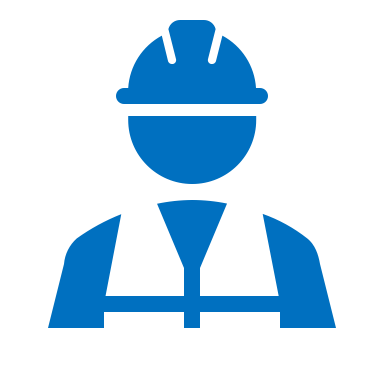 Veiligheidsopleiding en examen voor operationele leidinggevenden.VCA-erkend Diploma VOL of VIL in het kader van VCU voor de uitzendsector.10 jaar geldigAlle leidinggevende personen binnen een VCA-gecertificeerd bedrijf moeten over een geldig VCA VOL diploma beschikken (VCA 2017/6.0 vraag 3.3). Daarom richten wij een specifieke opleiding in die gericht is op het optimaliseren van de VGM-bewustwording, het veiligheidsbeleid en de verantwoordelijkheden van de operationeel leidinggevenden binnen uw organisatie. De focus ligt op relevante inhoud en slagen voor het examen.Inhoud van de opleiding:Situering regelgeving en controles, Wetgeving, Uitzendarbeid, Risico, Preventie, beheermaatregelen, Ongevallen: oorzaken onderzoek en preventiemaatregelen,Arbeidsmiddelen: machines gereedschappen en hijswerken, Gevaarlijke stoffen,Noodsituaties voorkomen en bestrijden, Specifieke werkzaamheden en omstandigheden,Werken op hoogte, Elektriciteit en Straling, Ergonomische werkplek en Persoonlijke beschermingsmiddelen (PBM)VGMT01-04   VCA VIL VOL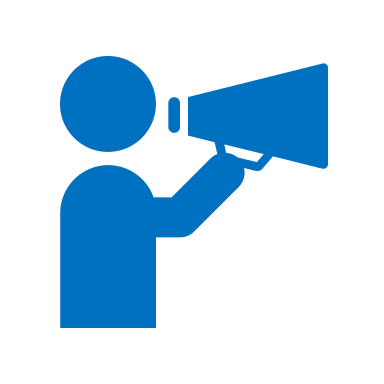 
Nederlands, Frans, Duits of Engels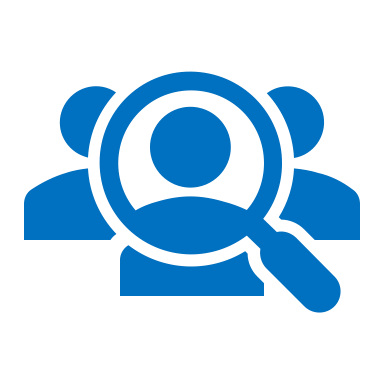 Bedrijfsleiders, operationele leidinggevenden, projectleiders, VCA-functionarissen, teamleiders, werfleiders, verantwoordelijken… of uitzendconsulenten van een VCU-gecertificeerd uitzendbureau.Zelfstandigen, studenten andere geïnteresseerden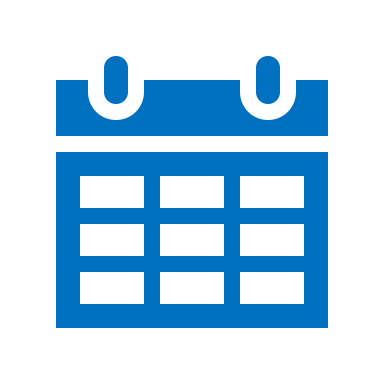 Vrijdag 3 maart 2023.        Vrijdag 23 juni 2023.      Vrijdag 29 september 2023. Dinsdag 14 november 2023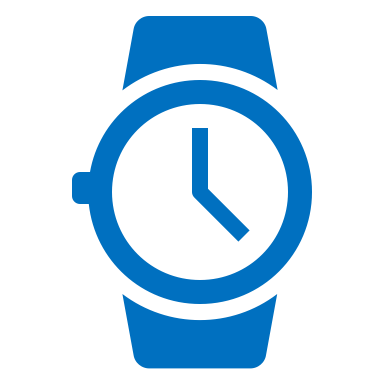 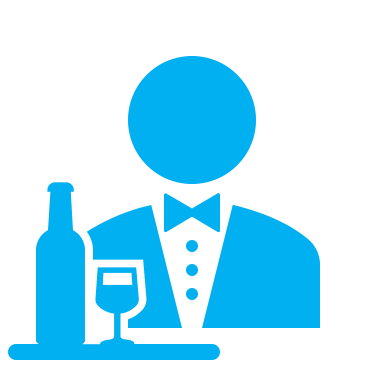 1 dag + examen ongeveer 50 min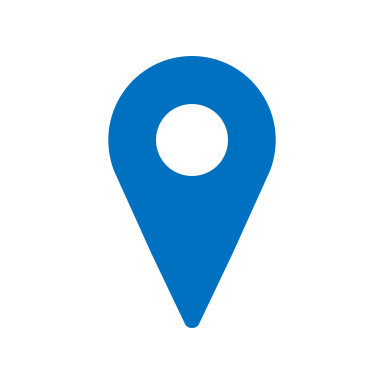 Open opleiding: educatief centrum Atasc Academy (Oostjachtpark 3 9100 Sint-Niklaas)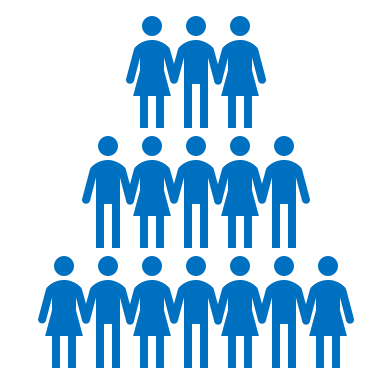 Nog plaatsen beschikbaar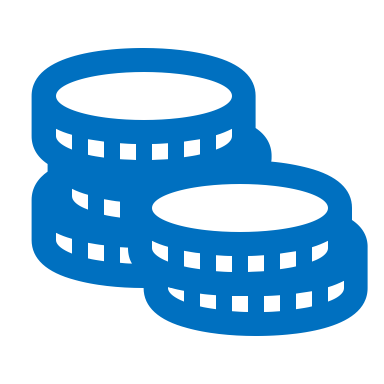 Open opleiding  270 €/p In-company-opleiding: Op maat, informeer vrijblijvend naar mogelijkheden en voorwaarden.Bespaar tot 30% via KMO-portefeuille 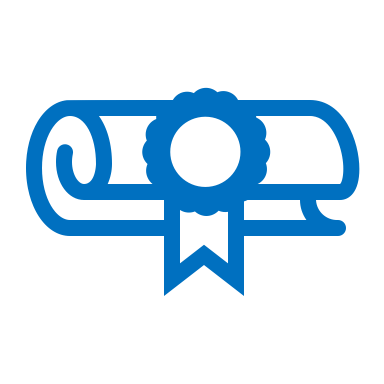 Diploma VCA VOL of VCA VIL